بسم اللہ الرحمن الرحیمWelcome to Misbahudduja University for Waiz / Waiza(۱)(۱)(۱)(۱)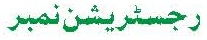 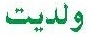 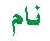 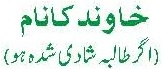 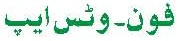 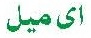 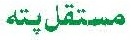 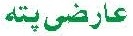 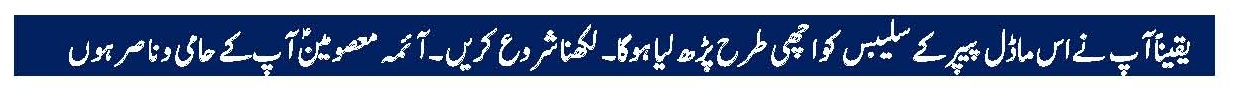 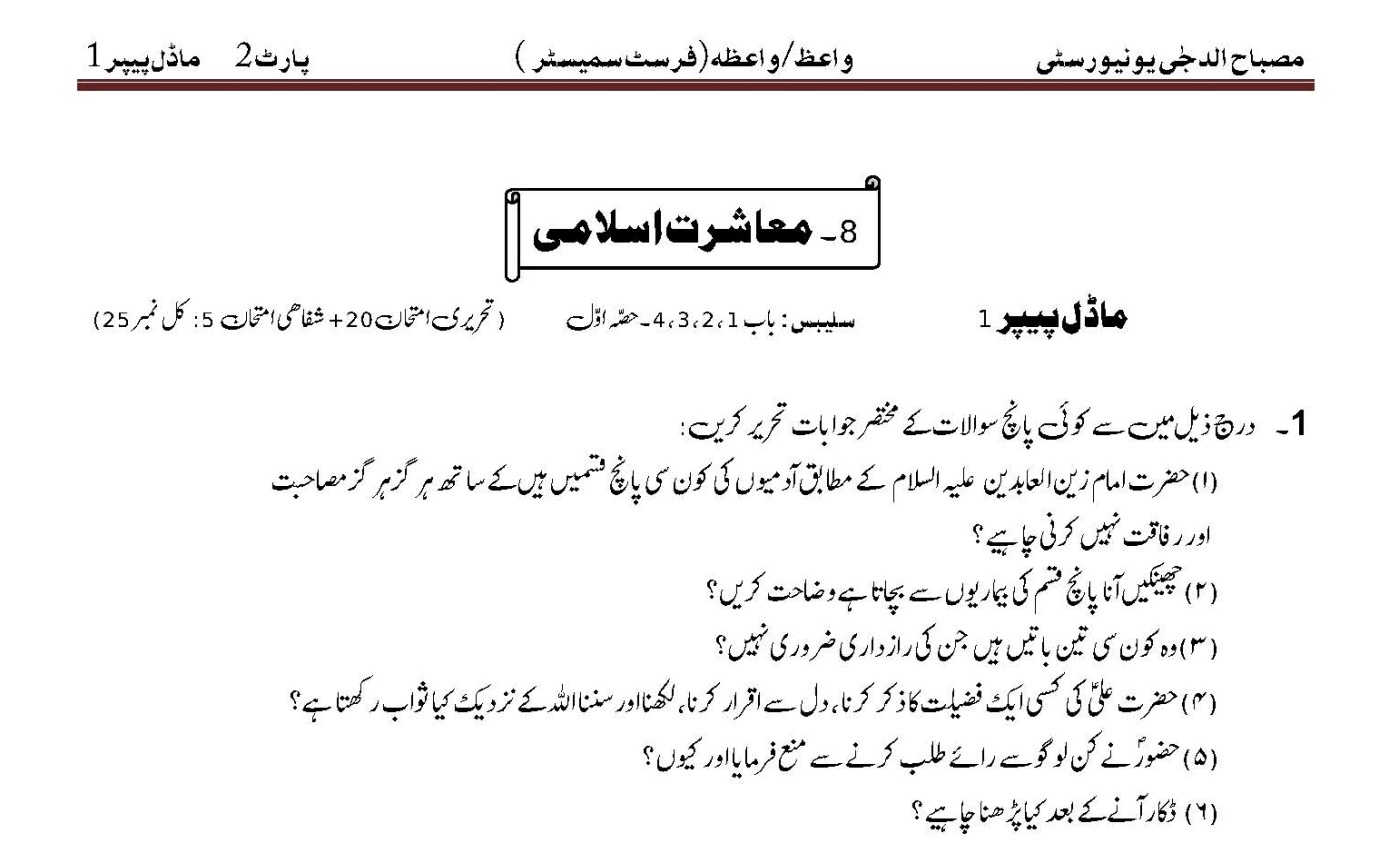 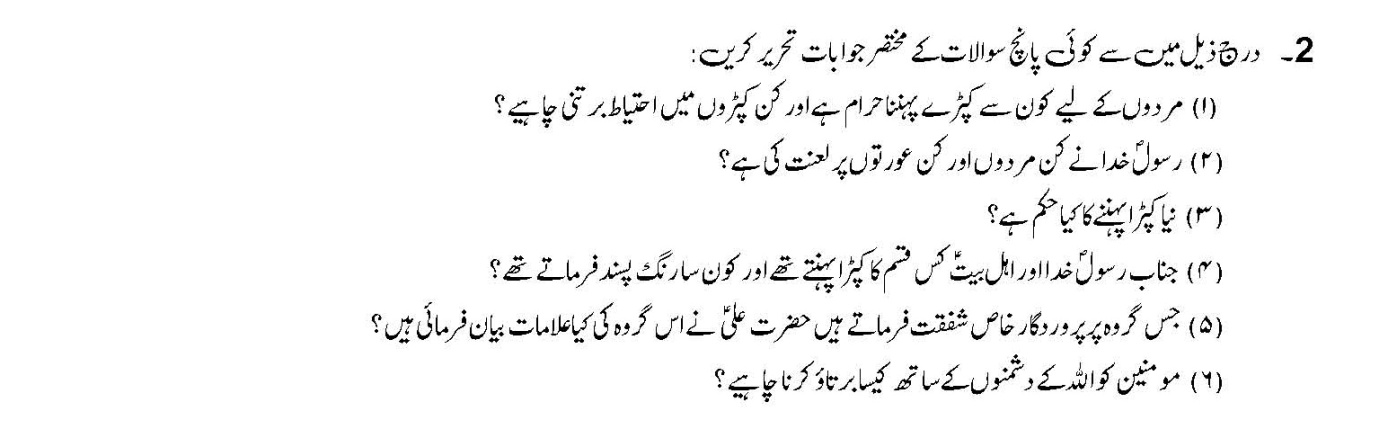 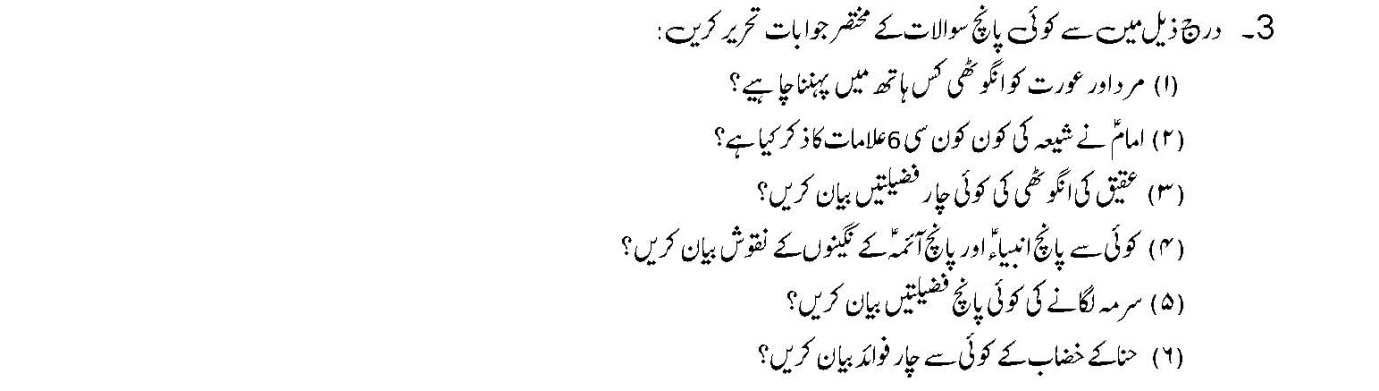 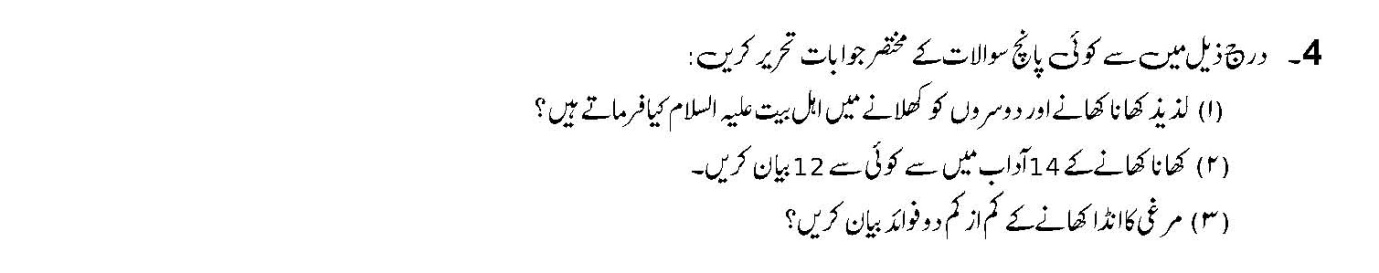 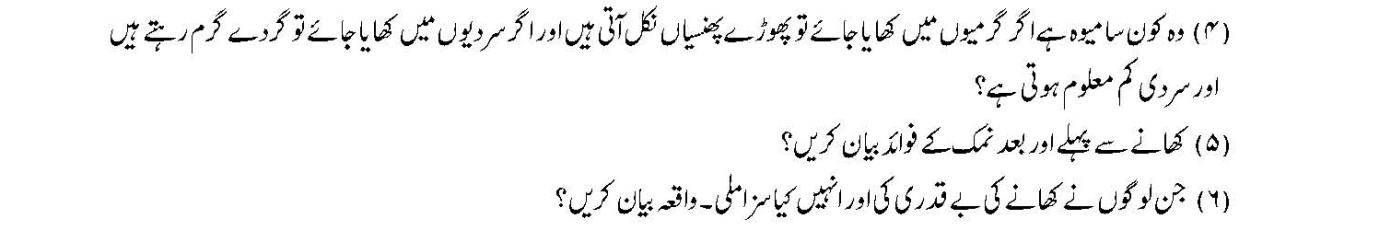 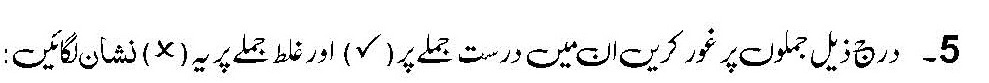 یہ نشان کاپی کر کے مناسب جگہ پر پیسٹ کریںیہ نشان بھی  مناسب جگہ پر پیسٹ کریںیہ نشان بھی  مناسب جگہ پر پیسٹ کریں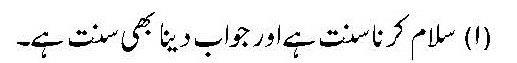 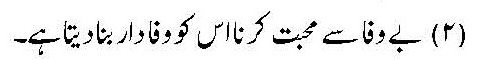 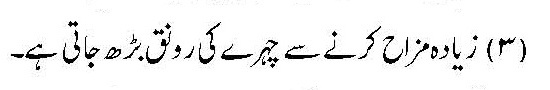 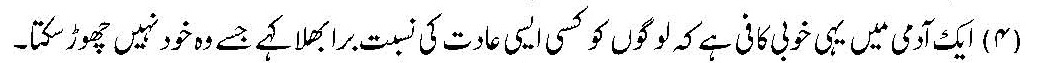 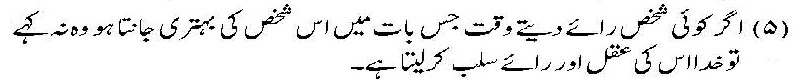 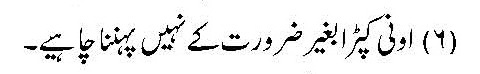 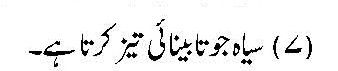 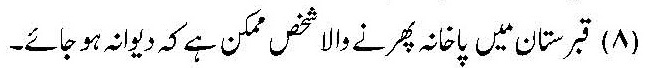 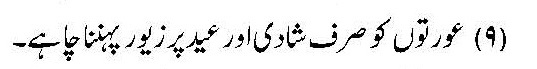 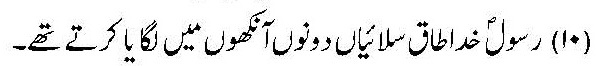 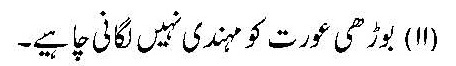 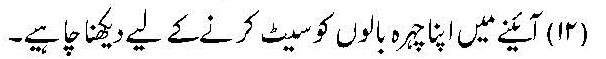 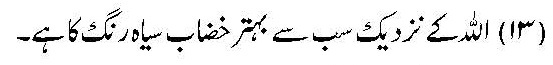 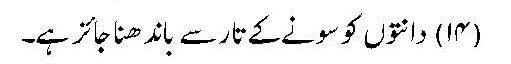 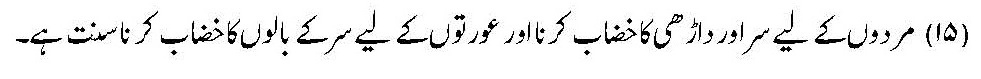 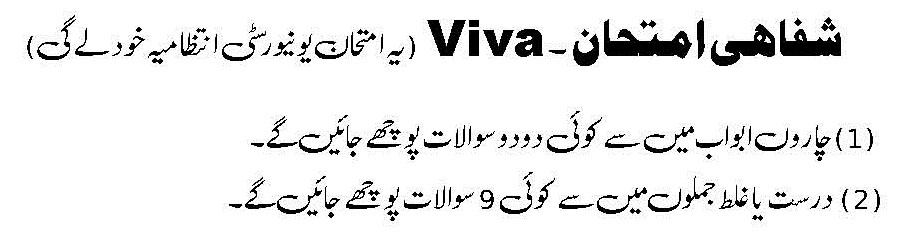 